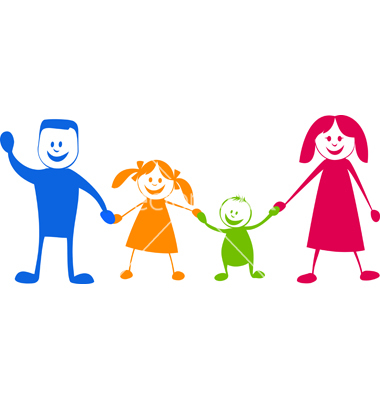 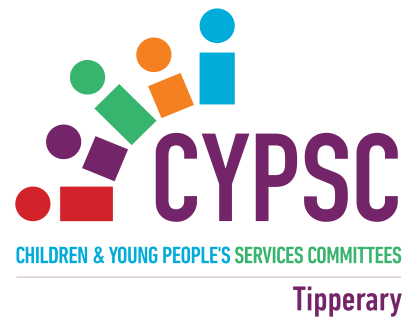 WELCOME TO THE TIPPERARY CHILDREN & YOUNG PEOPLE’S SERVICES COMMITTEE PARENTING SUPPORT CALENDAR, Q. 1, 2018. THE INFORMATION BELOW IS ORGANIZED UNDER 4 SECTIONS, AS FOLLOWS:Parenting Group ProgrammesParenting SupportsParent & Toddler Groups / Mother & Baby GroupsParenting Talks 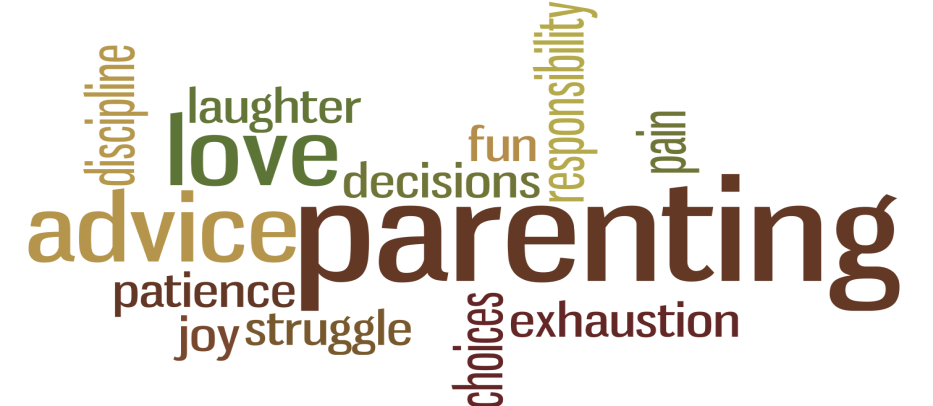 Parenting (Group) ProgrammesParenting (Group) ProgrammesParenting (Group) ProgrammesParenting (Group) ProgrammesParenting (Group) ProgrammesParenting (Group) ProgrammesParenting (Group) ProgrammesParenting (Group) ProgrammesParenting (Group) ProgrammesParenting (Group) ProgrammesParenting (Group) ProgrammesParenting (Group) ProgrammesParenting (Group) ProgrammesParenting (Group) ProgrammesParenting (Group) ProgrammesParenting (Group) ProgrammesArea Details of programmeDetails of programmeDate of             Commencement  Duration Date of             Commencement  Duration Date of             Commencement  Duration Date of             Commencement  Duration VenueVenueVenueTarget GroupTarget GroupTarget GroupTarget GroupContact DetailsContact DetailsNenaghIncredible Years Parenting ProgrammeGroup programme:Strengthens parent-child interactions & attachmentFosters parents’ ability to promote children’s social, emotional and language developmentParents learn how to build their children’s school readiness skillsIncredible Years Parenting ProgrammeGroup programme:Strengthens parent-child interactions & attachmentFosters parents’ ability to promote children’s social, emotional and language developmentParents learn how to build their children’s school readiness skillsTo start: January 18th  2018Thursday mornings14 weeksTo start: January 18th  2018Thursday mornings14 weeksTo start: January 18th  2018Thursday mornings14 weeksTo start: January 18th  2018Thursday mornings14 weeksNorth Tipperary Community Services, Silver Street, NenaghNorth Tipperary Community Services, Silver Street, NenaghNorth Tipperary Community Services, Silver Street, NenaghParents of children, aged 2 – 7 years from Nenagh and environsParents of children, aged 2 – 7 years from Nenagh and environsParents of children, aged 2 – 7 years from Nenagh and environsParents of children, aged 2 – 7 years from Nenagh and environsPatricia Woulfe-Keady,North Tipperary Community ServicesTel. (067) 31800Patricia Woulfe-Keady,North Tipperary Community ServicesTel. (067) 31800NenaghCo-Parenting course – Parenting through SeparationCo-Parenting course – Parenting through SeparationTo start: January 26th 2018To start: January 26th 2018To start: January 26th 2018To start: January 26th 2018Separated parents with childrenSeparated parents with childrenSeparated parents with childrenSeparated parents with childrenNorth Tipperary Community ServicesTel. (067) 31800 North Tipperary Community ServicesTel. (067) 31800 NewportEarly Years Parenting programmeEarly Years Parenting programmeTo start: February 2018 To start: February 2018 To start: February 2018 To start: February 2018 Venue in NewportVenue in NewportVenue in NewportParents of children of pre-school age Parents of children of pre-school age Parents of children of pre-school age Parents of children of pre-school age North Tipperary Community ServicesTel. (067) 31800North Tipperary Community ServicesTel. (067) 31800ThurlesParents Plus ‘Parenting when Separated’: Group programme:      -    Solving co-parenting problems     in a positive way that focuses      on the needs of childrenParents Plus ‘Parenting when Separated’: Group programme:      -    Solving co-parenting problems     in a positive way that focuses      on the needs of childrenTo start: Q. 1, 2018To start: Q. 1, 2018To start: Q. 1, 2018To start: Q. 1, 2018Barnardos Centre,The Mall, Slievenamon Rd.,ThurlesBarnardos Centre,The Mall, Slievenamon Rd.,ThurlesBarnardos Centre,The Mall, Slievenamon Rd.,ThurlesSeparated parents with childrenSeparated parents with childrenSeparated parents with childrenSeparated parents with childrenBarnardos Centre,ThurlesTel. (0504) 20018Barnardos Centre,ThurlesTel. (0504) 20018Slieve ArdaghIncredible Years School Age Programme:Group programme:-  Building a stronger relationship    with your child-  Promoting Self Esteem -  Helping your child make friends     and improve communication -  Use praise and rewards to     encourage your child and to     teach new behaviours -  Improving communication within     the familyIncredible Years School Age Programme:Group programme:-  Building a stronger relationship    with your child-  Promoting Self Esteem -  Helping your child make friends     and improve communication -  Use praise and rewards to     encourage your child and to     teach new behaviours -  Improving communication within     the familyTo start in Q.1, 2018, depending on numbersTo start in Q.1, 2018, depending on numbersTo start in Q.1, 2018, depending on numbersTo start in Q.1, 2018, depending on numbersGlengooleGlengooleGlengooleParents of children, aged 6 – 12 years from Slieve Ardagh areaParents of children, aged 6 – 12 years from Slieve Ardagh areaParents of children, aged 6 – 12 years from Slieve Ardagh areaParents of children, aged 6 – 12 years from Slieve Ardagh areaJulie O’Halloran,Millennium Family Resource Centre, GlengooleTel. (052) 9157992Julie O’Halloran,Millennium Family Resource Centre, GlengooleTel. (052) 9157992CashelParents Plus ‘Children’s Programme’ (Parents Plus):Group programme: -  To develop a close and warm     relationship with your child and     to enjoy being their parent-  To set rules and establish     positive routines in the home-  To manage difficult behaviour     and discipline problems-  To solve Childhood problems in     a positive way that helps your     child learn. Parents Plus ‘Children’s Programme’ (Parents Plus):Group programme: -  To develop a close and warm     relationship with your child and     to enjoy being their parent-  To set rules and establish     positive routines in the home-  To manage difficult behaviour     and discipline problems-  To solve Childhood problems in     a positive way that helps your     child learn. To start: Q. 1, 2018 depending on numbers8 weeks: 2 hrs. per sessionTo start: Q. 1, 2018 depending on numbers8 weeks: 2 hrs. per sessionTo start: Q. 1, 2018 depending on numbers8 weeks: 2 hrs. per sessionTo start: Q. 1, 2018 depending on numbers8 weeks: 2 hrs. per sessionSpafield Family Resource Centre, CashelSpafield Family Resource Centre, CashelSpafield Family Resource Centre, CashelParents of children 6-11 years, Cashel areaParents of children 6-11 years, Cashel areaParents of children 6-11 years, Cashel areaParents of children 6-11 years, Cashel areaDeirdre O'Connor& Fiona RyanSpafield Family Resource CentreOld Road, CashelCo. TipperaryTel. (062) 63622Deirdre O'Connor& Fiona RyanSpafield Family Resource CentreOld Road, CashelCo. TipperaryTel. (062) 63622CashelParents Plus ‘Adolescent programme’:Group programme:Handling conflictProblem-solvingBuilding Positive RelationshipsParents Plus ‘Adolescent programme’:Group programme:Handling conflictProblem-solvingBuilding Positive RelationshipsTo start: Q. 1, 2018 depending on numbers2-hour weekly sessions - evenings   6 weeksTo start: Q. 1, 2018 depending on numbers2-hour weekly sessions - evenings   6 weeksTo start: Q. 1, 2018 depending on numbers2-hour weekly sessions - evenings   6 weeksTo start: Q. 1, 2018 depending on numbers2-hour weekly sessions - evenings   6 weeksSpafield Family Resource Centre, CashelSpafield Family Resource Centre, CashelSpafield Family Resource Centre, CashelParents of children, aged 11 – 16 years from CashelParents of children, aged 11 – 16 years from CashelParents of children, aged 11 – 16 years from CashelParents of children, aged 11 – 16 years from CashelDeirdre O'Connor,Spafield Family Resource Centre,CashelTel. (062) 63622Deirdre O'Connor,Spafield Family Resource Centre,CashelTel. (062) 63622CashelParents Plus ‘Parenting when Separated’: Group programme:      -    Solving co-parenting problems     in a positive way that focuses      on the needs of childrenParents Plus ‘Parenting when Separated’: Group programme:      -    Solving co-parenting problems     in a positive way that focuses      on the needs of childrenTo start: Q. 1, 2018 depending on numbersTo start: Q. 1, 2018 depending on numbersTo start: Q. 1, 2018 depending on numbersTo start: Q. 1, 2018 depending on numbersSpafield Family Resource Centre, CashelSpafield Family Resource Centre, CashelSpafield Family Resource Centre, CashelSeparated parents, Cashel area.Separated parents, Cashel area.Separated parents, Cashel area.Separated parents, Cashel area.Deirdre O’Connor,Spafield Family Resource CentreOld Road, CashelCo. TipperaryTel. (062) 63622Deirdre O’Connor,Spafield Family Resource CentreOld Road, CashelCo. TipperaryTel. (062) 63622ClonmelParents Plus ‘Children’s Programme’ (Parents Plus)Group programme: -  To develop a close and warm     relationship with your child and     to enjoy being their parent-  To set rules and establish     positive routines in the home-  To manage difficult behaviour     and discipline problems-  To solve Childhood problems in    a positive way that helps your      child learn. Parents Plus ‘Children’s Programme’ (Parents Plus)Group programme: -  To develop a close and warm     relationship with your child and     to enjoy being their parent-  To set rules and establish     positive routines in the home-  To manage difficult behaviour     and discipline problems-  To solve Childhood problems in    a positive way that helps your      child learn. To start in February 2018, depending on numbers2-hour weekly sessions8 weeksTo start in February 2018, depending on numbers2-hour weekly sessions8 weeksTo start in February 2018, depending on numbers2-hour weekly sessions8 weeksTo start in February 2018, depending on numbers2-hour weekly sessions8 weeksLe Chéile, Respond Centre, Oakland Drive,ClonmelLe Chéile, Respond Centre, Oakland Drive,ClonmelLe Chéile, Respond Centre, Oakland Drive,ClonmelParents of children, aged 5 - 13 years from ClonmelParents of children, aged 5 - 13 years from ClonmelParents of children, aged 5 - 13 years from ClonmelParents of children, aged 5 - 13 years from ClonmelPatricia Power,Le Chéile project, Respond!ClonmelTel. (052) 6129589         087 1954752Patricia Power,Le Chéile project, Respond!ClonmelTel. (052) 6129589         087 1954752Carrick-on-SiúrCarrick-on-SiúrIncredible Years Parenting Programme (Incredible Years)Group programme:Building a stronger relationship with your childPromoting Self EsteemHelping your child make friends and improve communicationUse praise and rewards to encourage your child and to teach new behavioursImproving communication within the familyIncredible Years Parenting Programme (Incredible Years)Group programme:Building a stronger relationship with your childPromoting Self EsteemHelping your child make friends and improve communicationUse praise and rewards to encourage your child and to teach new behavioursImproving communication within the familyTo start in Q.1, 201814 weeksTo start in Q.1, 201814 weeksTo start in Q.1, 201814 weeksTo start in Q.1, 201814 weeksPresentation Primary School, Greenside South,Carrick-on-SiúrPresentation Primary School, Greenside South,Carrick-on-SiúrPresentation Primary School, Greenside South,Carrick-on-SiúrParents of children attending Presentation Primary School in Carrick-on-SiúrParents of children attending Presentation Primary School in Carrick-on-SiúrParents of children attending Presentation Primary School in Carrick-on-SiúrParents of children attending Presentation Primary School in Carrick-on-SiúrEmma Power,Presentation Primary School,Carrick-on-SiúrTel. (051) 640798Emma Power,Presentation Primary School,Carrick-on-SiúrTel. (051) 640798Carrick-on-SiúrCarrick-on-SiúrCommon Sense Parenting (Boys Town Parenting programme):To help parents to:-   Build Family Relationships-   Deal with problem behaviour-   Teach social skills -   Promote self controlCommon Sense Parenting (Boys Town Parenting programme):To help parents to:-   Build Family Relationships-   Deal with problem behaviour-   Teach social skills -   Promote self controlTo start in Q.1, 2018, depending on numbers To start in Q.1, 2018, depending on numbers To start in Q.1, 2018, depending on numbers To start in Q.1, 2018, depending on numbers Foróige NYP office, 16 Kickham Street,Carrick-on-SiúrForóige NYP office, 16 Kickham Street,Carrick-on-SiúrForóige NYP office, 16 Kickham Street,Carrick-on-SiúrParents of children, aged 6 – 16 yearsParents of children, aged 6 – 16 yearsParents of children, aged 6 – 16 yearsParents of children, aged 6 – 16 yearsForóige Neighbourhood Youth Project, Carrick-on-SiúrSiobhán Clifford:           Tel. 086-8331886Sarah Dunleavy:           Tel.086-0479851As aboveForóige Neighbourhood Youth Project, Carrick-on-SiúrSiobhán Clifford:           Tel. 086-8331886Sarah Dunleavy:           Tel.086-0479851As aboveCarrick-on-SiúrCarrick-on-SiúrNon-Violent Resistance programme: One-to-one orgroup programme:To help parents to deal with Child to Parent violenceNon-Violent Resistance programme: One-to-one orgroup programme:To help parents to deal with Child to Parent violenceTo start in Q.1, 2018, depending on numbersTo start in Q.1, 2018, depending on numbersTo start in Q.1, 2018, depending on numbersTo start in Q.1, 2018, depending on numbersForóige NYP office, 16 Kickham Street,Carrick-on-SiúrForóige NYP office, 16 Kickham Street,Carrick-on-SiúrForóige NYP office, 16 Kickham Street,Carrick-on-SiúrParents of children, aged 10 – 17/18 yearsParents of children, aged 10 – 17/18 yearsParents of children, aged 10 – 17/18 yearsParents of children, aged 10 – 17/18 yearsForóige Neighbourhood Youth Project, Carrick-on-SiúrSiobhán Clifford:           Tel. 086-8331886Sarah Dunleavy:           Tel.086-0479851As aboveForóige Neighbourhood Youth Project, Carrick-on-SiúrSiobhán Clifford:           Tel. 086-8331886Sarah Dunleavy:           Tel.086-0479851As aboveParenting SupportParenting SupportParenting SupportParenting SupportParenting SupportParenting SupportParenting SupportParenting SupportParenting SupportParenting SupportParenting SupportParenting SupportParenting SupportParenting SupportParenting SupportParenting SupportArea Details of servicesDetails of servicesDetails of servicesWhen When When VenueVenueTarget GroupTarget GroupTarget GroupTarget GroupTarget GroupTarget GroupContact DetailsNorthern section  of Co. TipperaryTLC Kidz programme12 week Groupwork programmesFor children and their mothers who have experienced Domestic Violence.TLC Kidz programme12 week Groupwork programmesFor children and their mothers who have experienced Domestic Violence.TLC Kidz programme12 week Groupwork programmesFor children and their mothers who have experienced Domestic Violence.Currently accepting referrals for next programme, commencing  in Q. 2, 2018Currently accepting referrals for next programme, commencing  in Q. 2, 2018Currently accepting referrals for next programme, commencing  in Q. 2, 2018To be confirmedTo be confirmedChildren aged between 6-16 years and their mothersChildren aged between 6-16 years and their mothersChildren aged between 6-16 years and their mothersChildren aged between 6-16 years and their mothersChildren aged between 6-16 years and their mothersChildren aged between 6-16 years and their mothersÁine Costello,Barnardos Centre, ThurlesTel. (0504) 20018       086-0471042Northern section of Co. Tipperary ( includes BallinaBorrisokaneBorrisoleighCloughjordanKilcommonMoatfieldNewportNenaghPortroeTemplederryThurles)Community Mothers Programme (Nenagh /Thurles):One-to-One supportParent, Toddler and Baby GroupsIncredible Years Parent and Baby coursesInfant Baby massageBreast-feeding supportCommunity Mothers Programme (Nenagh /Thurles):One-to-One supportParent, Toddler and Baby GroupsIncredible Years Parent and Baby coursesInfant Baby massageBreast-feeding supportCommunity Mothers Programme (Nenagh /Thurles):One-to-One supportParent, Toddler and Baby GroupsIncredible Years Parent and Baby coursesInfant Baby massageBreast-feeding supportAs requiredAs requiredAs requiredAreas listed in column 1Areas listed in column 1Families living in the areas listed with children from birth to pre-school age.Families living in the areas listed with children from birth to pre-school age.Families living in the areas listed with children from birth to pre-school age.Families living in the areas listed with children from birth to pre-school age.Families living in the areas listed with children from birth to pre-school age.Families living in the areas listed with children from birth to pre-school age.Brigid Murphy,Community Mothers Programme,North Tipperary Community Service,Loreto House,NenaghTel. (067) 41922        087 2780029Northern section of Co. TipperaryPartnership with Families project: Advocacy service for parents of children in the care of TúslaTo support parents to engage with Túsla and other relevant servicesTo support parents to have continued involvement with their children in carePartnership with Families project: Advocacy service for parents of children in the care of TúslaTo support parents to engage with Túsla and other relevant servicesTo support parents to have continued involvement with their children in carePartnership with Families project: Advocacy service for parents of children in the care of TúslaTo support parents to engage with Túsla and other relevant servicesTo support parents to have continued involvement with their children in careOngoingOngoingOngoingLoreto House, Nenagh.Loreto House, Nenagh.Parents of children in the care of Túsla in the North of the county.Parents of children in the care of Túsla in the North of the county.Parents of children in the care of Túsla in the North of the county.Parents of children in the care of Túsla in the North of the county.Parents of children in the care of Túsla in the North of the county.Parents of children in the care of Túsla in the North of the county.Eileen Healy, Advocacy Worker,North Tipperary Community ServicesTel.( 067) 31800Northern section of Co. Tipperary‘Moms on the Move’:Peer Support Group for Mothers:            -     Supporting the challenges of       parenting with a focus on       parent’s Mental Health & Wellbeing‘Moms on the Move’:Peer Support Group for Mothers:            -     Supporting the challenges of       parenting with a focus on       parent’s Mental Health & Wellbeing‘Moms on the Move’:Peer Support Group for Mothers:            -     Supporting the challenges of       parenting with a focus on       parent’s Mental Health & WellbeingOngoingThursday, 10.30 – 12.30 p.m.(Childcare is provided free of charge by Áras Folláin)OngoingThursday, 10.30 – 12.30 p.m.(Childcare is provided free of charge by Áras Folláin)OngoingThursday, 10.30 – 12.30 p.m.(Childcare is provided free of charge by Áras Folláin)Áras Folláin, Peer Support Center, Tyone, NenaghÁras Folláin, Peer Support Center, Tyone, NenaghParents of children of all ages in the North of the countyParents of children of all ages in the North of the countyParents of children of all ages in the North of the countyParents of children of all ages in the North of the countyParents of children of all ages in the North of the countyParents of children of all ages in the North of the countyMargo O’Donnell Roche,Áras Folláin, Tyone,NenaghTel. (067) 41906        085 8607856Southern section of Co. TipperaryTeen Parent Support Programme(Positive Parenting for Changing Families programme)One-to-One Outreach serviceTeen Parent Support Programme(Positive Parenting for Changing Families programme)One-to-One Outreach serviceTeen Parent Support Programme(Positive Parenting for Changing Families programme)One-to-One Outreach serviceAs requiredAs requiredAs requiredIn the home or at venue of choiceIn the home or at venue of choiceTeen parents aged 19 years and under in theSouth of Co. TipperaryTeen parents aged 19 years and under in theSouth of Co. TipperaryTeen parents aged 19 years and under in theSouth of Co. TipperaryTeen parents aged 19 years and under in theSouth of Co. TipperaryTeen parents aged 19 years and under in theSouth of Co. TipperaryTeen parents aged 19 years and under in theSouth of Co. TipperaryBernie Loughnan,St. Catherine’s Community Services, Carlow  Tel.085 1101511     (059) 9138700Southern section of Co. TipperaryFamily Advocacy Service:Support for Families of Children in the care of TúslaThe Family Advocate will:Help parents prepare for meetings about their child in careAssist parents to put their points of view across at meetingsAccompany parents to meetings about their childHelp parents find information about relevant servicesFamily Advocacy Service:Support for Families of Children in the care of TúslaThe Family Advocate will:Help parents prepare for meetings about their child in careAssist parents to put their points of view across at meetingsAccompany parents to meetings about their childHelp parents find information about relevant servicesFamily Advocacy Service:Support for Families of Children in the care of TúslaThe Family Advocate will:Help parents prepare for meetings about their child in careAssist parents to put their points of view across at meetingsAccompany parents to meetings about their childHelp parents find information about relevant servicesOngoing Ongoing Ongoing Three Drives FRC,Grenane Drive,Tipperary townThree Drives FRC,Grenane Drive,Tipperary townParents of children in the care of Túsla in the South of the county.Parents of children in the care of Túsla in the South of the county.Parents of children in the care of Túsla in the South of the county.Parents of children in the care of Túsla in the South of the county.Parents of children in the care of Túsla in the South of the county.Parents of children in the care of Túsla in the South of the county.Imelda Farrell,Three Drives FRC,Tipperary townTel. (062) 80831Nenagh and surrounding areaParents Support Project: services for families in need of a range of supports:Counselling supportReferral to other servicesParents Support Project: services for families in need of a range of supports:Counselling supportReferral to other servicesParents Support Project: services for families in need of a range of supports:Counselling supportReferral to other servicesOn-goingBy appointmentOn-goingBy appointmentOn-goingBy appointmentNorth Tipperary Community Services, Silver Street, NenaghNorth Tipperary Community Services, Silver Street, NenaghParents from Nenagh and surrounding areasParents from Nenagh and surrounding areasParents from Nenagh and surrounding areasParents from Nenagh and surrounding areasParents from Nenagh and surrounding areasParents from Nenagh and surrounding areasFiona NaughnaneNorth Tipperary Community Services.(NTCS)Tel (067) 41924      087 7921883TemplemoreParenting SupportAdvice/information on parentingSupport on issues affecting parentingParenting SupportAdvice/information on parentingSupport on issues affecting parentingParenting SupportAdvice/information on parentingSupport on issues affecting parentingMonday, Tuesday & Thurs., 9-5 p.m.Wed., 9–12 a.m.Drop-In & by AppointmentMonday, Tuesday & Thurs., 9-5 p.m.Wed., 9–12 a.m.Drop-In & by AppointmentMonday, Tuesday & Thurs., 9-5 p.m.Wed., 9–12 a.m.Drop-In & by AppointmentTemplemore Community Services Centre, Bank Street,TemplemoreTemplemore Community Services Centre, Bank Street,TemplemoreParents of children aged 0-18 years in Templemore and environsParents of children aged 0-18 years in Templemore and environsParents of children aged 0-18 years in Templemore and environsParents of children aged 0-18 years in Templemore and environsParents of children aged 0-18 years in Templemore and environsParents of children aged 0-18 years in Templemore and environsOrlaith McDowell, Templemore Community Social Services
Tel. (0504) 31244TemplemoreParenting SupportOne-to-OneAdvice on parentingParenting SupportOne-to-OneAdvice on parentingParenting SupportOne-to-OneAdvice on parentingAs requiredAs requiredAs requiredYouthwork Ireland Tipperary, Old Courthouse, Bank Street, TemplemoreYouthwork Ireland Tipperary, Old Courthouse, Bank Street, TemplemoreParents of children, 0 – 17 years                       Parents of children, 0 – 17 years                       Parents of children, 0 – 17 years                       Parents of children, 0 – 17 years                       Parents of children, 0 – 17 years                       Parents of children, 0 – 17 years                       Sara Leahy, More Family ProjectTel. (0504) 56641                                                                                      087 2642203Templemore‘Mams Who Meet’Peer Support Group‘Mams Who Meet’Peer Support Group‘Mams Who Meet’Peer Support GroupWednesdays, 10.30 - 11.30amWednesdays, 10.30 - 11.30amWednesdays, 10.30 - 11.30amAs aboveAs aboveYoung mothers of children, 0 – 3 yearsYoung mothers of children, 0 – 3 yearsYoung mothers of children, 0 – 3 yearsYoung mothers of children, 0 – 3 yearsYoung mothers of children, 0 – 3 yearsYoung mothers of children, 0 – 3 yearsSara Leahy, More Family ProjectTel. (0504) 56641                                                                                      087 2642203Thurles areaPartnership with Parents (including Birth to 2 Years – see below)           Support to parents and childrenTailored around specific needsIncludes structured parenting programme, parent-child work       and work with childrenAvailable on a one-to-one basis for parentsPartnership with Parents (including Birth to 2 Years – see below)           Support to parents and childrenTailored around specific needsIncludes structured parenting programme, parent-child work       and work with childrenAvailable on a one-to-one basis for parentsPartnership with Parents (including Birth to 2 Years – see below)           Support to parents and childrenTailored around specific needsIncludes structured parenting programme, parent-child work       and work with childrenAvailable on a one-to-one basis for parentsAs requiredAs requiredAs requiredBarnardos Centre, Thurles,  and in Family HomeBarnardos Centre, Thurles,  and in Family HomeParents of children, 0 – 18, in Thurles Primary Care catchment area Parents of children, 0 – 18, in Thurles Primary Care catchment area Parents of children, 0 – 18, in Thurles Primary Care catchment area Parents of children, 0 – 18, in Thurles Primary Care catchment area Parents of children, 0 – 18, in Thurles Primary Care catchment area Parents of children, 0 – 18, in Thurles Primary Care catchment area Barnardos Centre, ThurlesTel. (0504) 20018ClonmelPartnership with Parents  (as above)Available on a one-to-one basis for parentsPartnership with Parents  (as above)Available on a one-to-one basis for parentsPartnership with Parents  (as above)Available on a one-to-one basis for parentsAs requiredAs requiredAs requiredBarnardos office, ClonmelBarnardos office, ClonmelParents of children and teenagers0 – 17 yearsParents of children and teenagers0 – 17 yearsParents of children and teenagers0 – 17 yearsParents of children and teenagers0 – 17 yearsParents of children and teenagers0 – 17 yearsParents of children and teenagers0 – 17 yearsBarnardos, Clonmel.Tel. (052) 6170665         (052) 6170750ClonmelPartnership with Parents –Birth to 2 Years (new one-to-one programme):Developing parents’ understanding of their child’s needsDeveloping their understanding of their child’s developmentImproving their relationship with their childUnderstanding their approach to parenting Understanding how they communicate and how this affects their relationship with their childLooking at the supports they have around them and how these can help with their parentingPartnership with Parents –Birth to 2 Years (new one-to-one programme):Developing parents’ understanding of their child’s needsDeveloping their understanding of their child’s developmentImproving their relationship with their childUnderstanding their approach to parenting Understanding how they communicate and how this affects their relationship with their childLooking at the supports they have around them and how these can help with their parentingPartnership with Parents –Birth to 2 Years (new one-to-one programme):Developing parents’ understanding of their child’s needsDeveloping their understanding of their child’s developmentImproving their relationship with their childUnderstanding their approach to parenting Understanding how they communicate and how this affects their relationship with their childLooking at the supports they have around them and how these can help with their parentingAs requiredAs requiredAs requiredBarnardos office, ClonmelBarnardos office, ClonmelParents of children aged  0 – 18 monthsParents of children aged  0 – 18 monthsParents of children aged  0 – 18 monthsParents of children aged  0 – 18 monthsParents of children aged  0 – 18 monthsParents of children aged  0 – 18 monthsBarnardosTel. (052) 6170665         (052) 6170750ClonmelOne-to-One Parenting Support (Incredible Years Home Visiting Coach programme):Advice on parentingOne-to-One Parenting Support (Incredible Years Home Visiting Coach programme):Advice on parentingOne-to-One Parenting Support (Incredible Years Home Visiting Coach programme):Advice on parentingTuesday (re-commencing 12th September) 9.30 – 1.00 p.m. Drop-In or by     AppointmentTuesday (re-commencing 12th September) 9.30 – 1.00 p.m. Drop-In or by     AppointmentTuesday (re-commencing 12th September) 9.30 – 1.00 p.m. Drop-In or by     AppointmentLe Chéile, Respond Centre, Oakland Drive,ClonmelLe Chéile, Respond Centre, Oakland Drive,ClonmelParents of children, 0 – 18 yearsFrom Clonmel town and environsParents of children, 0 – 18 yearsFrom Clonmel town and environsParents of children, 0 – 18 yearsFrom Clonmel town and environsParents of children, 0 – 18 yearsFrom Clonmel town and environsParents of children, 0 – 18 yearsFrom Clonmel town and environsParents of children, 0 – 18 yearsFrom Clonmel town and environsPatricia Power,Le Chéile, RespondTel. (052) 6129589         087 1954752Clonmel‘Cook It’ programme for parents & children:  Nutrition education programme based on the Food Pyramid for parents ( endorsed by HSE Health Promotion)‘Cook It’ programme for parents & children:  Nutrition education programme based on the Food Pyramid for parents ( endorsed by HSE Health Promotion)‘Cook It’ programme for parents & children:  Nutrition education programme based on the Food Pyramid for parents ( endorsed by HSE Health Promotion)To start in February 20186 weeksTo start in February 20186 weeksTo start in February 20186 weeksLe Chéile, Respond Centre, Oakland Drive,ClonmelLe Chéile, Respond Centre, Oakland Drive,ClonmelParents and children inClonmel townParents and children inClonmel townParents and children inClonmel townParents and children inClonmel townParents and children inClonmel townParents and children inClonmel townPatricia Power,Le Chéile project, Respond!ClonmelTel. (052) 6129589         087 1954752Carrick-on-SiúrNon-Violent Resistance programme: One-to-one programme:To help parents to deal with Child to Parent violenceNon-Violent Resistance programme: One-to-one programme:To help parents to deal with Child to Parent violenceNon-Violent Resistance programme: One-to-one programme:To help parents to deal with Child to Parent violenceTo start in late September or October 2017, depending on numbersTo start in late September or October 2017, depending on numbersTo start in late September or October 2017, depending on numbersForóige NYP office, 16 Kickham Street,Carrick-on-SiúrForóige NYP office, 16 Kickham Street,Carrick-on-SiúrParents of children, aged 10 – 17/18 yearsParents of children, aged 10 – 17/18 yearsParents of children, aged 10 – 17/18 yearsParents of children, aged 10 – 17/18 yearsParents of children, aged 10 – 17/18 yearsParents of children, aged 10 – 17/18 yearsForóige Neighbourhood Youth Project, Carrick-on-SiúrSiobhán Clifford:           Tel. 086-8331886Sarah Dunleavy:           Tel.086-0479851Clonmel / Cahir/Cashel/  Carrick-on-Siúr/ FethardClonmel Community Mothers Programme Community Mother Home Visits providing:Support & Information re. Child Development & ParentingAnte-natal supportBreast-feeding supportMother & Baby GroupsParent & Toddler GroupsClonmel Community Mothers Programme Community Mother Home Visits providing:Support & Information re. Child Development & ParentingAnte-natal supportBreast-feeding supportMother & Baby GroupsParent & Toddler GroupsClonmel Community Mothers Programme Community Mother Home Visits providing:Support & Information re. Child Development & ParentingAnte-natal supportBreast-feeding supportMother & Baby GroupsParent & Toddler GroupsAs requiredAs requiredAs requiredParents of children, 0 – 5 years in Clonmel, Cahir, Carrick-on-Siúr, Cashel and Fethard.Parents of children, 0 – 5 years in Clonmel, Cahir, Carrick-on-Siúr, Cashel and Fethard.Parents of children, 0 – 5 years in Clonmel, Cahir, Carrick-on-Siúr, Cashel and Fethard.Parents of children, 0 – 5 years in Clonmel, Cahir, Carrick-on-Siúr, Cashel and Fethard.Parents of children, 0 – 5 years in Clonmel, Cahir, Carrick-on-Siúr, Cashel and Fethard.Parents of children, 0 – 5 years in Clonmel, Cahir, Carrick-on-Siúr, Cashel and Fethard.Jill Sandvoss,Clonmel Community Mothers ProgrammeTel. (052) 6128199CashelParenting Support (Parents Plus Adolescent and Positive Parenting for Changing Families)One-to-OneAdvice on ParentingListening & Referral serviceParenting Support (Parents Plus Adolescent and Positive Parenting for Changing Families)One-to-OneAdvice on ParentingListening & Referral serviceParenting Support (Parents Plus Adolescent and Positive Parenting for Changing Families)One-to-OneAdvice on ParentingListening & Referral serviceWednesday9.30  – 1.00 p.m.Drop-In or by                  appointmentWednesday9.30  – 1.00 p.m.Drop-In or by                  appointmentWednesday9.30  – 1.00 p.m.Drop-In or by                  appointmentSpafield Family Resource Centre, CashelSpafield Family Resource Centre, CashelParents of children, 2– 16 years from Cashel areaParents of children, 2– 16 years from Cashel areaParents of children, 2– 16 years from Cashel areaParents of children, 2– 16 years from Cashel areaParents of children, 2– 16 years from Cashel areaParents of children, 2– 16 years from Cashel areaDeirdre O'Connor,Spafield Family Resource CentreOld Road, CashelCo. TipperaryTel. (062) 63622Slieve Ardagh areaOne-to-One Parenting Support Drop-in clinic: One-to-one Parenting Support and AdviceA Listening EarOne-to-One Parenting Support Drop-in clinic: One-to-one Parenting Support and AdviceA Listening EarOne-to-One Parenting Support Drop-in clinic: One-to-one Parenting Support and AdviceA Listening EarMonday, 9.30 a.m. – 12.30 p.m.WeeklyMonday, 9.30 a.m. – 12.30 p.m.WeeklyMonday, 9.30 a.m. – 12.30 p.m.WeeklyMillennium Family Resource Centre, GlengooleMillennium Family Resource Centre, GlengooleParents from Slieve Ardagh / Glengoole,Killenaule, Ballingarry, & Mullinahone areasParents from Slieve Ardagh / Glengoole,Killenaule, Ballingarry, & Mullinahone areasParents from Slieve Ardagh / Glengoole,Killenaule, Ballingarry, & Mullinahone areasParents from Slieve Ardagh / Glengoole,Killenaule, Ballingarry, & Mullinahone areasParents from Slieve Ardagh / Glengoole,Killenaule, Ballingarry, & Mullinahone areasParents from Slieve Ardagh / Glengoole,Killenaule, Ballingarry, & Mullinahone areasJulie O’Halloran,Millennium Family Resource CentreTel. (052) 9157992Slieve Ardagh areaParent Support Outreach GortnahoeDrop-in clinic: (as above)Parent Support Outreach GortnahoeDrop-in clinic: (as above)Parent Support Outreach GortnahoeDrop-in clinic: (as above)Thursdays10.30 – 12.30FortnightlyThursdays10.30 – 12.30FortnightlyThursdays10.30 – 12.30FortnightlyGortnahoe Community CentreGortnahoe Community CentreParents from Gortnahoe, Kilcooley, Grange, Ballysloe, FennorParents from Gortnahoe, Kilcooley, Grange, Ballysloe, FennorParents from Gortnahoe, Kilcooley, Grange, Ballysloe, FennorParents from Gortnahoe, Kilcooley, Grange, Ballysloe, FennorParents from Gortnahoe, Kilcooley, Grange, Ballysloe, FennorParents from Gortnahoe, Kilcooley, Grange, Ballysloe, FennorJulie O’Halloran,Millennium Family Resource CentreTel. (052) 9157992Slieve Ardagh areaParents Plus Adolescents ProgrammeOne-to-one parenting support including family sessions as requiredParents Plus Adolescents ProgrammeOne-to-one parenting support including family sessions as requiredParents Plus Adolescents ProgrammeOne-to-one parenting support including family sessions as requiredBy appointment or referralBy appointment or referralBy appointment or referralMillennium Family Resource Centre, Glengoole   Millennium Family Resource Centre, Glengoole   Parents of children, aged 11 - 16 years, from Slieve Ardagh / Glengoole/ Killenaule/ Mullinahone/BallingarryParents of children, aged 11 - 16 years, from Slieve Ardagh / Glengoole/ Killenaule/ Mullinahone/BallingarryParents of children, aged 11 - 16 years, from Slieve Ardagh / Glengoole/ Killenaule/ Mullinahone/BallingarryParents of children, aged 11 - 16 years, from Slieve Ardagh / Glengoole/ Killenaule/ Mullinahone/BallingarryParents of children, aged 11 - 16 years, from Slieve Ardagh / Glengoole/ Killenaule/ Mullinahone/BallingarryParents of children, aged 11 - 16 years, from Slieve Ardagh / Glengoole/ Killenaule/ Mullinahone/BallingarryJulie O’Halloran,Millennium Family Resource CentreTel. (052) 9157992Slieve Ardagh areaPlay Therapy service for childrenPlay Therapy service for childrenPlay Therapy service for childrenOngoing / As requiredReferrals from professionals and self-referral from parentsOngoing / As requiredReferrals from professionals and self-referral from parentsOngoing / As requiredReferrals from professionals and self-referral from parentsMillennium Family Resource Centre, GlengooleMillennium Family Resource Centre, GlengooleChildren, aged 3 – 14 years Children, aged 3 – 14 years Children, aged 3 – 14 years Children, aged 3 – 14 years Children, aged 3 – 14 years Children, aged 3 – 14 years Julie O’Halloran,Millennium Family Resource CentreTel. (052) 9157992Slieve Ardagh areaIncredible Years Home Coaching Programme: One-to-one parenting programme with a focus on: -  Strengthening children’s Social    Skills, Emotional Regulation     and School Readiness Skills.-   Using Praise and Incentives to    Encourage Co-operative     Behaviour-   Positive Discipline – Rules     Routines & Effective Limit     Setting, Handling Misbehaviour.Incredible Years Home Coaching Programme: One-to-one parenting programme with a focus on: -  Strengthening children’s Social    Skills, Emotional Regulation     and School Readiness Skills.-   Using Praise and Incentives to    Encourage Co-operative     Behaviour-   Positive Discipline – Rules     Routines & Effective Limit     Setting, Handling Misbehaviour.Incredible Years Home Coaching Programme: One-to-one parenting programme with a focus on: -  Strengthening children’s Social    Skills, Emotional Regulation     and School Readiness Skills.-   Using Praise and Incentives to    Encourage Co-operative     Behaviour-   Positive Discipline – Rules     Routines & Effective Limit     Setting, Handling Misbehaviour.10 week programmeBy referral from professionals 10 week programmeBy referral from professionals 10 week programmeBy referral from professionals Millennium Family Resource Centre, Glengoole   or in the Home.Millennium Family Resource Centre, Glengoole   or in the Home.Parents of children, aged 3 – 6 years, from Slieve Ardagh / Glengoole/Killenaule/ Mullinahone/BallingarryParents of children, aged 3 – 6 years, from Slieve Ardagh / Glengoole/Killenaule/ Mullinahone/BallingarryParents of children, aged 3 – 6 years, from Slieve Ardagh / Glengoole/Killenaule/ Mullinahone/BallingarryParents of children, aged 3 – 6 years, from Slieve Ardagh / Glengoole/Killenaule/ Mullinahone/BallingarryParents of children, aged 3 – 6 years, from Slieve Ardagh / Glengoole/Killenaule/ Mullinahone/BallingarryParents of children, aged 3 – 6 years, from Slieve Ardagh / Glengoole/Killenaule/ Mullinahone/BallingarryJulie O’Halloran,Millennium Family Resource CentreTel. (052) 9157992Tipperary townParenting Support (Positive Parenting for Changing Families programme)One-to-OneAdvice on parentingParenting Support (Positive Parenting for Changing Families programme)One-to-OneAdvice on parentingParenting Support (Positive Parenting for Changing Families programme)One-to-OneAdvice on parentingAs requiredAs requiredAs requiredThree Drives Family Resource Centre,Grenane Drive, TipperaryThree Drives Family Resource Centre,Grenane Drive, TipperaryParents of children and young people in Tipperary townParents of children and young people in Tipperary townParents of children and young people in Tipperary townParents of children and young people in Tipperary townParents of children and young people in Tipperary townParents of children and young people in Tipperary townThree Drives Family Resource Centre,Tipperary townTel. (062) 80831Tipperary townParenting Support (Positive Parenting for Changing Families programme)As aboveParenting Support (Positive Parenting for Changing Families programme)As aboveParenting Support (Positive Parenting for Changing Families programme)As aboveOngoing basisMondays & Wednesdays by appointmentOngoing basisMondays & Wednesdays by appointmentOngoing basisMondays & Wednesdays by appointmentKnockanrawley Resource Centre, TipperaryKnockanrawley Resource Centre, TipperaryParents of children, 0 – 12 years, from Tipperary town and environsParents of children, 0 – 12 years, from Tipperary town and environsParents of children, 0 – 12 years, from Tipperary town and environsParents of children, 0 – 12 years, from Tipperary town and environsParents of children, 0 – 12 years, from Tipperary town and environsParents of children, 0 – 12 years, from Tipperary town and environsHelen Buckley, Parent & Family Support Programme, Knockanrawley Resource Centre.Tel. (062) 52688Tipperary townDad’s GroupDad’s GroupDad’s GroupWeeklyMonday, 10.30 – 12.30 p.m.WeeklyMonday, 10.30 – 12.30 p.m.WeeklyMonday, 10.30 – 12.30 p.m.Knockanrawley Resource Centre, TipperaryKnockanrawley Resource Centre, TipperaryFathersFathersFathersFathersFathersFathersHelen Buckley, Parent & Family Support Programme, Knockanrawley Resource Centre.Tel. (062) 52688Tipperary townSHE Group:Lone Parent GroupSHE Group:Lone Parent GroupSHE Group:Lone Parent GroupWeekly sessionThursday, 11 – 1 p.m.Weekly sessionThursday, 11 – 1 p.m.Weekly sessionThursday, 11 – 1 p.m.Knockanrawley Resource Centre, TipperaryKnockanrawley Resource Centre, TipperaryWomen who are Lone Parents in area of Tipperary townWomen who are Lone Parents in area of Tipperary townWomen who are Lone Parents in area of Tipperary townWomen who are Lone Parents in area of Tipperary townWomen who are Lone Parents in area of Tipperary townWomen who are Lone Parents in area of Tipperary townHelen Buckley, Parent & Family Support Programme, Knockanrawley Resource Centre.Tel. (062) 52688Tipperary townParenting Club (Peer support & Mentoring Group)Parenting Club (Peer support & Mentoring Group)Parenting Club (Peer support & Mentoring Group)Weekly sessionWednesday, 10.30 – 12.30 p.m.Weekly sessionWednesday, 10.30 – 12.30 p.m.Weekly sessionWednesday, 10.30 – 12.30 p.m.Knockanrawley Resource Centre, TipperaryKnockanrawley Resource Centre, TipperaryParents in area of Tipperary townParents in area of Tipperary townParents in area of Tipperary townParents in area of Tipperary townParents in area of Tipperary townParents in area of Tipperary townHelen Buckley, Parent & Family Support Programme, Knockanrawley Resource Centre.Tel. (062) 52688Tipperary townCook It!Nutrition education programme based on the Food Pyramid for parents           (endorsed by HSE Health Promotion)Cook It!Nutrition education programme based on the Food Pyramid for parents           (endorsed by HSE Health Promotion)Cook It!Nutrition education programme based on the Food Pyramid for parents           (endorsed by HSE Health Promotion)Start date: depending on  numbers6 weeks2 hour sessions weeklyStart date: depending on  numbers6 weeks2 hour sessions weeklyStart date: depending on  numbers6 weeks2 hour sessions weeklyKnockanrawley Resource Centre, TipperaryKnockanrawley Resource Centre, TipperaryParents in area of Tipperary townParents in area of Tipperary townParents in area of Tipperary townParents in area of Tipperary townParents in area of Tipperary townParents in area of Tipperary townHelen Buckley, Parent & Family Support Programme, Knockanrawley Resource Centre.Tel. (062) 52688Tipperary townArt Therapy for childrenOne-to-oneReferrals from parents, schools, etc.For children with issues around anxiety, bullying, anger management, etc.Art Therapy for childrenOne-to-oneReferrals from parents, schools, etc.For children with issues around anxiety, bullying, anger management, etc.Art Therapy for childrenOne-to-oneReferrals from parents, schools, etc.For children with issues around anxiety, bullying, anger management, etc.As requiredAs requiredAs requiredThree Drives Family Resource Centre,Grenane Drive,Tipperary.Three Drives Family Resource Centre,Grenane Drive,Tipperary.Children & young people,  4 – 18 years in Tipperary townChildren & young people,  4 – 18 years in Tipperary townChildren & young people,  4 – 18 years in Tipperary townChildren & young people,  4 – 18 years in Tipperary townChildren & young people,  4 – 18 years in Tipperary townChildren & young people,  4 – 18 years in Tipperary townThree Drives FRC,Tipperary townTel. (062) 80831Parent & Toddler Groups / Mother & Baby GroupsParent & Toddler Groups / Mother & Baby GroupsParent & Toddler Groups / Mother & Baby GroupsParent & Toddler Groups / Mother & Baby GroupsParent & Toddler Groups / Mother & Baby GroupsParent & Toddler Groups / Mother & Baby GroupsParent & Toddler Groups / Mother & Baby GroupsParent & Toddler Groups / Mother & Baby GroupsParent & Toddler Groups / Mother & Baby GroupsParent & Toddler Groups / Mother & Baby GroupsParent & Toddler Groups / Mother & Baby GroupsParent & Toddler Groups / Mother & Baby GroupsParent & Toddler Groups / Mother & Baby GroupsParent & Toddler Groups / Mother & Baby GroupsParent & Toddler Groups / Mother & Baby GroupsParent & Toddler Groups / Mother & Baby GroupsArea Details of servicesDetails of servicesDetails of servicesWhen When VenuesVenuesVenuesVenuesVenuesTarget GroupTarget GroupContact DetailsContact DetailsContact DetailsCo. TipperaryParent & Toddler Groups: Structured groups where parents engage in play and dance with their toddlersWaiting lists apply in some casesParent & Toddler Groups: Structured groups where parents engage in play and dance with their toddlersWaiting lists apply in some casesParent & Toddler Groups: Structured groups where parents engage in play and dance with their toddlersWaiting lists apply in some cases -  Weekly sessions -  Ongoing -  Weekly sessions -  OngoingIn various locations around the county: see web-link belowIn various locations around the county: see web-link belowIn various locations around the county: see web-link belowIn various locations around the county: see web-link belowIn various locations around the county: see web-link belowParents & ToddlersParents & ToddlersFor full list of Parent & Toddler Groups in the County, follow web-link belowFor full list of Parent & Toddler Groups in the County, follow web-link belowFor full list of Parent & Toddler Groups in the County, follow web-link belowFor full list of Parent & Toddler Groups in the County, please go to Tipperary County Childcare Committee web link at:http://tipperarychildcarecommittee.ie/parent-toddler-groups/For full list of Parent & Toddler Groups in the County, please go to Tipperary County Childcare Committee web link at:http://tipperarychildcarecommittee.ie/parent-toddler-groups/For full list of Parent & Toddler Groups in the County, please go to Tipperary County Childcare Committee web link at:http://tipperarychildcarecommittee.ie/parent-toddler-groups/For full list of Parent & Toddler Groups in the County, please go to Tipperary County Childcare Committee web link at:http://tipperarychildcarecommittee.ie/parent-toddler-groups/For full list of Parent & Toddler Groups in the County, please go to Tipperary County Childcare Committee web link at:http://tipperarychildcarecommittee.ie/parent-toddler-groups/For full list of Parent & Toddler Groups in the County, please go to Tipperary County Childcare Committee web link at:http://tipperarychildcarecommittee.ie/parent-toddler-groups/For full list of Parent & Toddler Groups in the County, please go to Tipperary County Childcare Committee web link at:http://tipperarychildcarecommittee.ie/parent-toddler-groups/For full list of Parent & Toddler Groups in the County, please go to Tipperary County Childcare Committee web link at:http://tipperarychildcarecommittee.ie/parent-toddler-groups/For full list of Parent & Toddler Groups in the County, please go to Tipperary County Childcare Committee web link at:http://tipperarychildcarecommittee.ie/parent-toddler-groups/For full list of Parent & Toddler Groups in the County, please go to Tipperary County Childcare Committee web link at:http://tipperarychildcarecommittee.ie/parent-toddler-groups/For full list of Parent & Toddler Groups in the County, please go to Tipperary County Childcare Committee web link at:http://tipperarychildcarecommittee.ie/parent-toddler-groups/For full list of Parent & Toddler Groups in the County, please go to Tipperary County Childcare Committee web link at:http://tipperarychildcarecommittee.ie/parent-toddler-groups/For full list of Parent & Toddler Groups in the County, please go to Tipperary County Childcare Committee web link at:http://tipperarychildcarecommittee.ie/parent-toddler-groups/For full list of Parent & Toddler Groups in the County, please go to Tipperary County Childcare Committee web link at:http://tipperarychildcarecommittee.ie/parent-toddler-groups/For full list of Parent & Toddler Groups in the County, please go to Tipperary County Childcare Committee web link at:http://tipperarychildcarecommittee.ie/parent-toddler-groups/For full list of Parent & Toddler Groups in the County, please go to Tipperary County Childcare Committee web link at:http://tipperarychildcarecommittee.ie/parent-toddler-groups/Littleton and surrounding areasPEEPS Programme(Parent & Toddler Groups) Structured programme where parents are supported to promote their child’s Early Education needs.PEEPS Programme(Parent & Toddler Groups) Structured programme where parents are supported to promote their child’s Early Education needs.PEEPS Programme(Parent & Toddler Groups) Structured programme where parents are supported to promote their child’s Early Education needs. -   Weekly sessions     on Wednesday,      re-commencing      after Summer      break on      27th September,    10.30 – 12.00 a.m. -   Weekly sessions     on Wednesday,      re-commencing      after Summer      break on      27th September,    10.30 – 12.00 a.m.Littleton/Moycarkey/ Borris Community and Sports Centre, Littleton.Littleton/Moycarkey/ Borris Community and Sports Centre, Littleton.Littleton/Moycarkey/ Borris Community and Sports Centre, Littleton.Littleton/Moycarkey/ Borris Community and Sports Centre, Littleton.Littleton/Moycarkey/ Borris Community and Sports Centre, Littleton.Parents & Babies/ ToddlersParents & Babies/ ToddlersBarnardos Centre, Thurles  Tel. (0504) 20018Barnardos Centre, Thurles  Tel. (0504) 20018Barnardos Centre, Thurles  Tel. (0504) 20018Northern section ofCo. TipperaryParent, Toddler & Baby GroupsGroup Activities with parents & children to enhance development of children through play, story-telling & rhyme timeParent, Toddler & Baby GroupsGroup Activities with parents & children to enhance development of children through play, story-telling & rhyme timeParent, Toddler & Baby GroupsGroup Activities with parents & children to enhance development of children through play, story-telling & rhyme time-   Starting back on    week of 11th     SeptemberWeekly sessions -     Ongoing-   Starting back on    week of 11th     SeptemberWeekly sessions -     Ongoing12 locations:In Ballina, Borrisokane,  Nenagh, Portroe, Kilcommon, Thurles, Moatfield, Borrisoleigh, Silvermines, Latteragh (Toomevara), Cloughjordan, & Newport.  12 locations:In Ballina, Borrisokane,  Nenagh, Portroe, Kilcommon, Thurles, Moatfield, Borrisoleigh, Silvermines, Latteragh (Toomevara), Cloughjordan, & Newport.  12 locations:In Ballina, Borrisokane,  Nenagh, Portroe, Kilcommon, Thurles, Moatfield, Borrisoleigh, Silvermines, Latteragh (Toomevara), Cloughjordan, & Newport.  12 locations:In Ballina, Borrisokane,  Nenagh, Portroe, Kilcommon, Thurles, Moatfield, Borrisoleigh, Silvermines, Latteragh (Toomevara), Cloughjordan, & Newport.  12 locations:In Ballina, Borrisokane,  Nenagh, Portroe, Kilcommon, Thurles, Moatfield, Borrisoleigh, Silvermines, Latteragh (Toomevara), Cloughjordan, & Newport.  Parents & Babies/ ToddlersParents & Babies/ ToddlersBrigid Murphy,Community Mothers Programme, North Tipperary Community ServicesTel. (067)41922      087 2780029 Brigid Murphy,Community Mothers Programme, North Tipperary Community ServicesTel. (067)41922      087 2780029 Brigid Murphy,Community Mothers Programme, North Tipperary Community ServicesTel. (067)41922      087 2780029 CahirCashelClonmelMother & Baby Groups: To meet other parents of babies with Community Mothers on hand to provide support and information.Breast-feeding practitioner available.Mother & Baby Groups: To meet other parents of babies with Community Mothers on hand to provide support and information.Breast-feeding practitioner available.Mother & Baby Groups: To meet other parents of babies with Community Mothers on hand to provide support and information.Breast-feeding practitioner available.-  Weekly sessions -  Ongoing-  Weekly sessions -  OngoingIn Cashel, Cahir, & Clonmel In Cashel, Cahir, & Clonmel In Cashel, Cahir, & Clonmel In Cashel, Cahir, & Clonmel In Cashel, Cahir, & Clonmel Mothers & BabiesMothers & Babies   Clonmel Community    Mothers Programme  Tel. (052) 6128199   Clonmel Community    Mothers Programme  Tel. (052) 6128199   Clonmel Community    Mothers Programme  Tel. (052) 6128199Parenting TalksParenting TalksParenting TalksParenting TalksParenting TalksParenting TalksParenting TalksParenting TalksParenting TalksParenting TalksParenting TalksParenting TalksParenting TalksParenting TalksParenting TalksParenting TalksArea Area Subject of presentation & PresentersSubject of presentation & PresentersSubject of presentation & PresentersWhen When When VenueVenueVenueVenueContactContactContactContact‘Q. & A. Workshop with Dr. Geraldine Leader’Geraldine Leader, Behavioural Psychologist, with expertise in Applied Behaviour Analysis and Autism Spectrum Disorder‘Q. & A. Workshop with Dr. Geraldine Leader’Geraldine Leader, Behavioural Psychologist, with expertise in Applied Behaviour Analysis and Autism Spectrum Disorder‘Q. & A. Workshop with Dr. Geraldine Leader’Geraldine Leader, Behavioural Psychologist, with expertise in Applied Behaviour Analysis and Autism Spectrum DisorderJanuary 2018 (date to be confirmed)January 2018 (date to be confirmed)January 2018 (date to be confirmed)Fiona Naughnane,North Tipperary Community servicesTel. 087-7921883Registration essentialFiona Naughnane,North Tipperary Community servicesTel. 087-7921883Registration essentialFiona Naughnane,North Tipperary Community servicesTel. 087-7921883Registration essentialFiona Naughnane,North Tipperary Community servicesTel. 087-7921883Registration essential